ICD-10-PCS Coder Training Manual, AHIMA Press,2014 Edition, ISBN: 978-1-58426-391-3Copyrighted Instructional PowerPoints to accompany the above mentioned Training Manual, which include answers to exercise in manual.2014 ICD-10-PCS CodeBook, AAPC, ISBN:  978-1-626880-825 (face-to-face classes only)ICD-10-PCS files (online classes only)   http://www.cms.gov/Medicare/Coding/ICD10/2014-ICD-10-PCS.html  Online Instructional Links and DocumentsLink to all ICD-10-PCS codes with descriptions		http://www.findacode.com/icd-10-pcs/icd-10-pcs-procedure-codes.html PCS Guidelines 201File:  PCS-2014-guidelinesPCS Codebook Table of Contents	File:  PCSCodebookTOCBones of the Hand	File:  Bones of the Hand-revisedAnatomical Regions	File:  Anatomical Region DefinitionsDetachment Definitions	File:  Detachment Procedure DefinitionsBones of the Foot	File:  FootBonesBypass Procedures	File:  BypassProceduresLinks to online sites, Day 5 (Day1 PCS)	File:  Day 5 PCS Day 1 LinksLinks to online sites, Day 6 (Day 2 PCS)	File:  Day6LinksLinks to online sites, Day 7 (Day 3 PCS)	File:  DAY 7 Weblink1Audio Files with Transcripts and Videos (online classes only)Welcome to HIT 101			Audio File:  WelcomeHIT101-2014			Transcript File:  Welcome101-Transcript-2014PCS Training Manual Audio File:  PCSTrainingManual-2014		Transcript File:    PCSTrainingManualTranscript-2014Syllabus Part 1 (through Course Description)			Audio File:  HIT101Syllabus1			Transcript File:  101Syllabus-Part1TranscriptSyllabus Part 2 (through Quizzes/Test)			Audio File:  HIT101Syllabus2			Transcript File:  101Syllabus-Part2TranscriptSyllabus Part 3 (through the end)			Audio File:  HIT101Syllabus3			Transcript File:  101Syllabus-Part3TranscriptPCS Training Manual			Audio File:  PCSTrainingManual-2014			Transcript File:  PCSTrainingManualTranscript-2014PCS Code File Structure			Audio File:  PCSCodeFileStructure-2014			Transcript File:  PCSCodeFileStructureTranscript-2014PCS References			Audio File:  PCSReferences-2			Transcript File:  PCSReferencesTranscriptPCS Coding Example			Audio File:  PCSCodingExample-2014			Transcript File:   PCSCodingExampleTranscript-2014This workforce solution was funded by a grant awarded by the U.S. Department of Labor’s Employment and Training Administration. The solution was created by the grantee and does not necessarily reflect the official position of the U.S. Department of Labor. The Department of Labor makes no guarantees, warranties, or assurances of any kind, express or implied, with respect to such information, including any information on linked sites and including, but not limited to, accuracy of the information or its completeness, timeliness, usefulness, adequacy, continued availability, or ownership. This work is licensed under the Creative Commons Attribution 3.0 Unported License.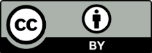 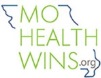 MoHealthWINs